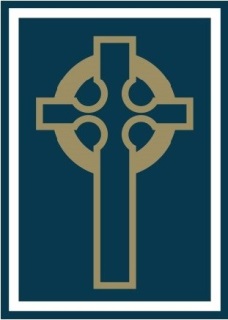 TEACHER OF SPECIAL EDUCATIONAL NEEDSMaternity Cover(in a mainstream school in an Enhanced Provision)            Salary:  MPS + SEN allowance Required for March 2022 or as soon afterWe are a mainstream school looking to appoint a teacher to teach within our designated specialist provision, the Aquinas Centre, to a cover a maternity leave. The provision currently has 23 pupils aged 11-16 who have a variety of SEND that are predominantly MLD + SLCN. Each pupil has a bespoke timetable, with a combination of access to mainstream lessons and specialist intervention programmes. This position would suit an outstanding primary or secondary school teacher with a good knowledge of core curriculum subjects and an interest and experience with SEN pupils.  Equally it would suit a SEN specialist teacher looking for a new challenge in a mainstream setting. All Hallows is a happy, inclusive Catholic school with great pupils and a very supportive staff.You will be part of a dynamic team which includes two SENCOs, with well qualified and experienced teachers and support staff. All Hallows has an excellent reputation for supporting pupils with SEND and the Aquinas Centre is consistently oversubscribed and is very well resourced.  We are looking for someone exceptional, energetic and resourceful for this very special and rewarding role.Candidates are expected to promote and uphold the Catholic ethos and values of the school and to participate in activities (such as form group prayers and assemblies) that contribute to this Catholic ethos.Application packs should be returned to: Ms Gemma Perkins, All Hallows RC High School, 150 Eccles Old Road, Salford, M6 8AA. Telephone:  0161 921 1900 or email gemma.perkins@salford.gov.ukClosing date for applications:  Monday 24 January 2022 at 12pm noon.All Hallows are committed to safeguarding and promoting the welfare of children and young people and expect all staff and volunteers to share this commitment.  The post is subject to an enhanced DBS disclosure.